Normas de submissão:Para submeter a proposta de Pôster, todos os autores precisam ser cadastrados no sistema de trabalhos.A proposta deverá ser encaminhada pelo 1º autor do Pôster (se houver mais de um, e este será o mesmo que fará a exposição do trabalho, se aceito), indicando o título do trabalho, o nome de todos os coautores (se houver), instituição de origem e agência de fomento (se houver).Deverá ser encaminhado um resumo do Pôster, que deve conter seu título e um parágrafo único, contendo de 300 (mínimo) a 500 (máximo) palavras, com os seguintes itens: Introdução, Objetivos, Método, Resultados, Discussão e Conclusões/Considerações finais.Normas para a confecção do pôster:As dimensões são 0,90m de largura por 1,20m de altura, o material pode ser lona ou papel,  e deve conter o título do trabalho, o nome de todos os autores, com a instituição de origem de cada um, agência de fomento (se houver), e-mail de contato de cada autor, introdução, objetivos, método, resultados, discussão e considerações finais/conclusões.Exemplo de Título para Artigo:um modelo de subtítulo a ser seguidoAutor Um José, Instituição de Origem, e-mailAutor Dois João, Instituição de Origem, e-mailAutor Três Maria, Instituição de Origem, e-mailINTRODUÇÃO É o início do texto, contendo o tema a ser desenvolvido, exposto com muita clareza. Envolve o problema a ser analisado. Geralmente pode ser exposto em apenas um parágrafo. Uma introdução não deve ser muito longa para não desmotivar ou ficar cansativa para o leitor. Se a redação tiver trinta linhas, aconselha-se a que o escritor use de quatro a seis para a parte introdutória.OBJETIVOS Onde se descreve os objetivos que foram – ou que quiseram ser – alcançados.MÉTODO O método é a escolha de procedimentos sistemáticos para a descrição e a explicação de fenômenos. Esses procedimentos se assemelham ao método científico que consiste em delimitar um problema, realizar observações e interpretá-las com base nas relações encontradas, fundamentando-se nas teorias existentes.RESULTADOS Os principais resultados da sua pesquisa são descritos aqui, incluindo as análises estatísticas e se os achados são significativos ou não. Os resultados são descritos no passado, pois, você estará descrevendo o que já foi feito.DISCUSSÃO A discussão é a parte mais importante do seu trabalho. É aqui que você irá interpretar e analisar criticamente os resultados obtidos. Nesta seção você responde as suas perguntas de pesquisa e justifica a sua abordagem. A discussão estabelece uma ligação entre o que foi descrito na introdução, baseado na literatura disponível sobre o assunto, e como o seu estudo se desenvolveu para responder os objetivos ou hipóteses que te incentivaram a conduzir sua pesquisa.CONCLUSÕES/CONSIDERAÇÕES FINAIS Aqui, o autor deverá responder se a pesquisa resolveu o problema, inicialmente proposto, se ampliou a compreensão sobre o mesmo ou se foram descobertos outros problemas. O autor deverá esclarecer, também, se as hipóteses levantadas, no início, foram confirmadas ou refutadas, se os objetivos gerais e específicos foram alcançados, se a metodologia utilizada foi suficiente para realizar os procedimentos, se a bibliografia correspondeu às expectativas, além de demonstrar, também, sua posição diante do tema, após ler, analisar, comparar e sintetizar diferentes autores a respeito do mesmo. Aqui, também é possível dar sugestões e recomendações de como lidar com o problema estudado.Figura 1 (Quando houver). Nome da Figura/Quadro/Tabela. Fonte: Autor (ou referência), ano.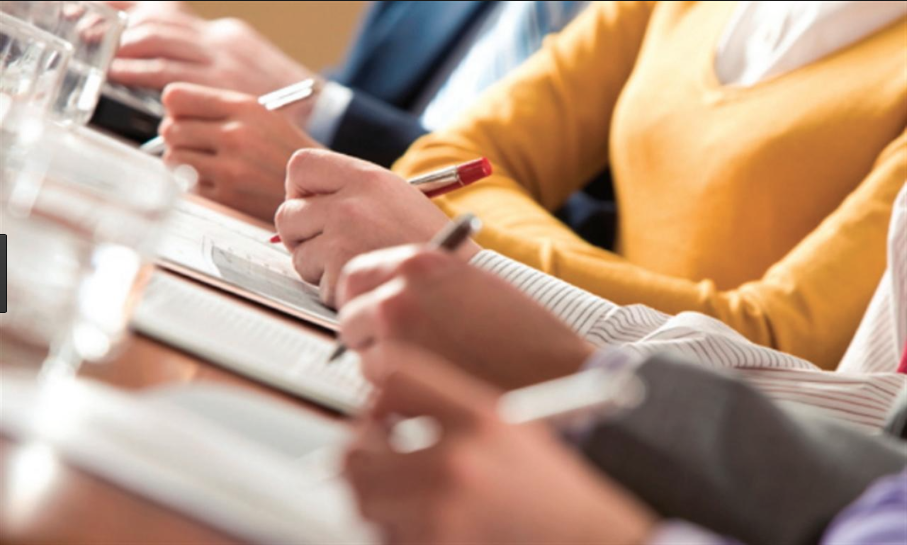 